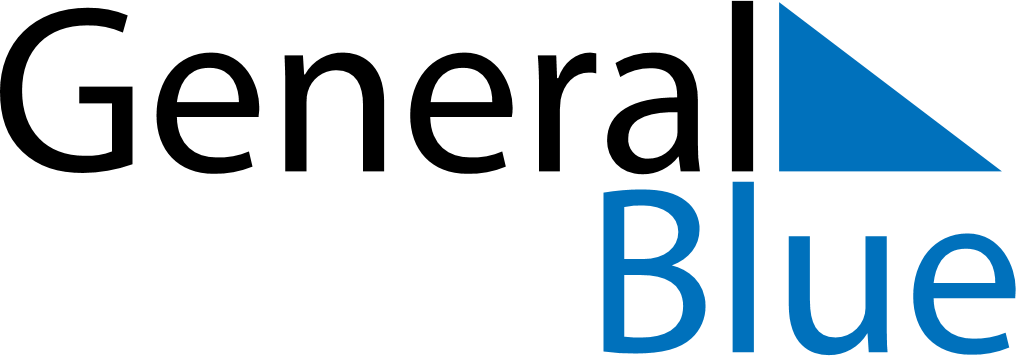 June 2029June 2029June 2029NicaraguaNicaraguaMondayTuesdayWednesdayThursdayFridaySaturdaySunday123Children’s Day456789101112131415161718192021222324Father’s Day252627282930